St. Joseph’s University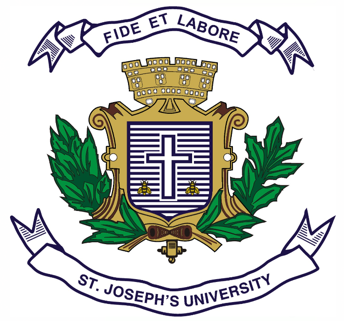 End Semester Examination - November 2023 III Semester For all Courses (NEP)TAMILTime: 2 Hrs                                                                   Marks:60SECTION - 110X1=10SECTION - 2எவையேனும் ஐந்து வினாக்களுக்கு இடம் சுட்டி பொருள் விளக்கம் தருக:                                                                             5X3=15‘ஓங்கு எழில் யானை மிதிப்பச் சேறாகுமே பூம்பொழில் வஞ்சி அகம்’ ‘நிறைமதி போல் யானைமேல் நீலத்தார் மாறன்’‘கூடலிங்கர் முன் போய்க்காய்வாய் வெண்ணிலாவே’ ‘ஒடுங்கக் காண்பது யோகியர் உள்ளம்’.‘அன்பே சிவமாவது ஆரும் அறிந்தபின்அன்பே சிவமாய் அமர்ந்திருந்தாரே’‘பறைச்சியும், பணத்தியும் பகுத்துபாரும் உம்முளே’பெருஞ்சோற் றானு நனி பல கலத்தன் மன்னே‘ஆக்கம் எவனோ உயிர்க்கு’எவையேனும் ஐந்து வினாக்களுக்கு பத்து வரிகளில் விடை எழுதுக:                                                                                                                 5X3=15சோழ மன்னனின் வீரத்தை குறிப்பிடுக:முத்தொள்ளாயிரம் காட்டும் பாண்டிய நாட்டு மன்னனின் வளத்தை பற்றி எழுதுக:குறத்தி வந்து எவ்வாறு குறி சொல்லுகிறாள்?வசந்தவல்லி வீதியில் எவ்வாறு பந்தடித்து வருகிறாள்?சிவவாக்கியர் மூடப் பழக்கங்களை எவ்வாறு சாடுகிறார்? திருமூலர் கல்வி பற்றி கூறிய கருத்துக்களை எழுதுக:சிறுபொழுது பெரும்பொழுது பற்றி எழுதுக: புறத்திணைகள் எத்தனை? விளக்குக: SECTION - 3எவையேனும் நான்கு வினாக்களுக்கு விரிவான விடை எழுதுக:                                                                   4X5=20தமிழ் இலக்கியத்தில் ஏழு என்ற எண் பெறும் சிறப்பிடம் குறித்து எழுதுக:பாவேந்தரின் காதல் பாடல்கள் பற்றி எழுதுக:குதும்பைச் சித்தர் விடுக்கும் வினாக்களை பொருள் உணர்ந்து விளக்குக:வசந்தவல்லியின் அழகு எத்தகையது?சேர மன்னனின் நாட்டுச் சிறப்பை விளக்குக:  அகத்திணைக்குரிய உரிப் பொருளை விளக்கி எழுதுக: ‘புறத்திணைகள்’ குறிப்பு வரைக: TA_322_B_23தென்னவன் என்போன்தென்னவன் என்போன் பாண்டியன் சேரன்  கலிங்கன் சோழன்  இம்மலர் மலர்ந்ததை தீ எனக் கண்டு அஞ்சியது பறவை இம்மலர் மலர்ந்ததை தீ எனக் கண்டு அஞ்சியது பறவைசெந்தாமரை   அரக்காம்பல் நல்ல சுற்றம்  இவை அனைத்தும் வானரங்கள் கனி கொடுத்து மந்தியொடு கொஞ்சும் மலை வானரங்கள் கனி கொடுத்து மந்தியொடு கொஞ்சும் மலை இமயமலை கொல்லிமலைகுற்றால மலைஆனை மலைபெண்ணுக்கு பெண்ணே மயங்க வந்தவள் பெண்ணுக்கு பெண்ணே மயங்க வந்தவள் இரம்பை கோமளவல்லி மேனகைவசந்தவல்லி_____ மாதமாய் குயவனை வேண்டிக் கொணர்ந்தான் தோண்டி _____ மாதமாய் குயவனை வேண்டிக் கொணர்ந்தான் தோண்டி நாலாறு ஐந்தாறுஈராறுமூவாறு சதம் அல்ல என பட்டினத்தார்  கூறுவது  சதம் அல்ல என பட்டினத்தார்  கூறுவது  பெற்றோர் பேர் ஊர் இவையணைத்தும் மக்களின் வாழ்வுக்குரிய நெறிகளை வகுத்துக் கூறுவது மக்களின் வாழ்வுக்குரிய நெறிகளை வகுத்துக் கூறுவது அணியிலக்கணம்  எழுத்திலக்கணம் பொருள் இலக்கணம்  சொல் இலக்கணம்  இரு நாட்டு வீரர்களும் எதிர் நின்று போரிடல்  இரு நாட்டு வீரர்களும் எதிர் நின்று போரிடல்   வஞ்சி  உழிஞை  தும்பை வாகை அறம் என வள்ளுவர் வலியுறுத்தியது அறம் என வள்ளுவர் வலியுறுத்தியது மனதில் மாசில்லாமல் இருப்பது  பொருளில் மாசில்லாமல் இருப்பது   தோற்றத்தில் மாசில்லாமல் இருப்பது கனவில் மாசில்லாமல் இருப்பது சுமேரியா தொன்மக்கதை வகைகள் ஒன்றின் தலைவி சுமேரியா தொன்மக்கதை வகைகள் ஒன்றின் தலைவி  கண்ணகி மாதவி  கோதை                  d. இனானா